[ALL INDIA TENNIS ASSOCIATION]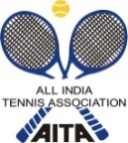 HOTEL DETAILSRULES / REGULATIONSNAME OF THE TOURNAMENTAITA TS-7 UNDER-12 & 14 BOYS & GIRLSNAME OF THE STATE ASSOCIATIONHARYANA TENNIS ASSOCIATIONHONY. SECRETARY OF ASSOCIATIONMR.SUMAN KAPURADDRESS OF ASSOCIATIONGURGAONTOURNAMENT WEEKWEEK:23RD OCTOBER 2017ENTRY DEADLINE :2TH OCT 2017 WITHDRAWAL :16TH OCT 2017THE ENTRY IS TO BE SENT BY  EMAIL ONLY tournaments@vansports.tennisADDRESSVAN SPORTS CLUBAHEAD OF PATHWAYS SCHOOL GURGAON,BALIAWAS, 121021TOURNAMENT CHIEF REFEREEMr THANGARAJ +919821358505TOURNAMENT DIRECTORMrs  MALIKA RAGHUVANSHI+919811428852        CATEGORY ()N(      )NSNS(      )(      )(      )SSSS(      )CSCS()()TSTS()()AGE GROUPS ()U-10()()U-12U-12()U-14U-14()()()U-16U-16(  )(  )U-18U-18()Men’s(      )Women’sWomen’sWomen’s(      )NAME OF THE VENUENAME OF THE VENUEVAN SPORTS CLUBVAN SPORTS CLUBADDRESS OF VENUEADDRESS OF VENUEVAN SPORTS CLUBAHEAD OF PATHWAYS SCHOOL GURGAON,BALIAWAS, 121021VAN SPORTS CLUBAHEAD OF PATHWAYS SCHOOL GURGAON,BALIAWAS, 121021TELEPHONE+919821358505+919953328852+919811428852 EMAILtournaments@vansports.tennisCOURT SURFACEHARDBALLSBABOLAT FRENCH OPENNO. OF COURTS4FLOODLITYESNAMEOYO ROOMS OYO ROOMS OYO ROOMS ADDRESSNear Double Tree by Hilton,Sector- 56Contact no: 9602190713OYO Premium,Golf Course Road,Sector- 54OYO Premium,Golf Course Road,Sector- 54TARIFFTARIFFTARIFFSINGLE1,299 PER ROOM1,299 PER ROOMDOUBLE1,499 PER ROOM / 750 PER OCCUPANCY1,499 PER ROOM / 750 PER OCCUPANCYTRIPLE1,799 PER ROOM / 600 PER OCCUPANCY1,799 PER ROOM / 600 PER OCCUPANCYTHE ABOVE MENTIONED ROOMS ARE INCLUSIVE OF BREAKFAST, WIFI & TAXES.THE ABOVE MENTIONED ROOMS ARE INCLUSIVE OF BREAKFAST, WIFI & TAXES.THE ABOVE MENTIONED ROOMS ARE INCLUSIVE OF BREAKFAST, WIFI & TAXES.ENTRY
Entry can be sent by e-mail only.Entries will not be accepted by sms or whatsapp or via phone call.
AGE ELIGIBILITYPlayers born:After 1st Jan 2007 are eligible for participation in U/10After 1st Jan 2005 are eligible for participation in U/12After 1st Jan 2003 are eligible for participation in U/14After 1st Jan 2001 are eligible for participation in U/16After 1st Jan 1999 are eligible for participation in U/18
ENTRY FEEENTRYNo Sign in will be accepted over phone or e-mail for Qualifying and Main Draw.Players will only be allowed to play if they carry their valid AITA card.QUALIFYING SIGN-IN: 20TH OCT 2017, 12-2PMQUALIFYING MATCHES: 21ST OCT 2017, 7AM – 4PMMAIN DRAW SIGN-IN: 22ND OCT 2017, 12-2PMMAIN DRAW MATCHES:23RD OCT 2017 TO 28TH OCT  2017, 7AM – 4PM